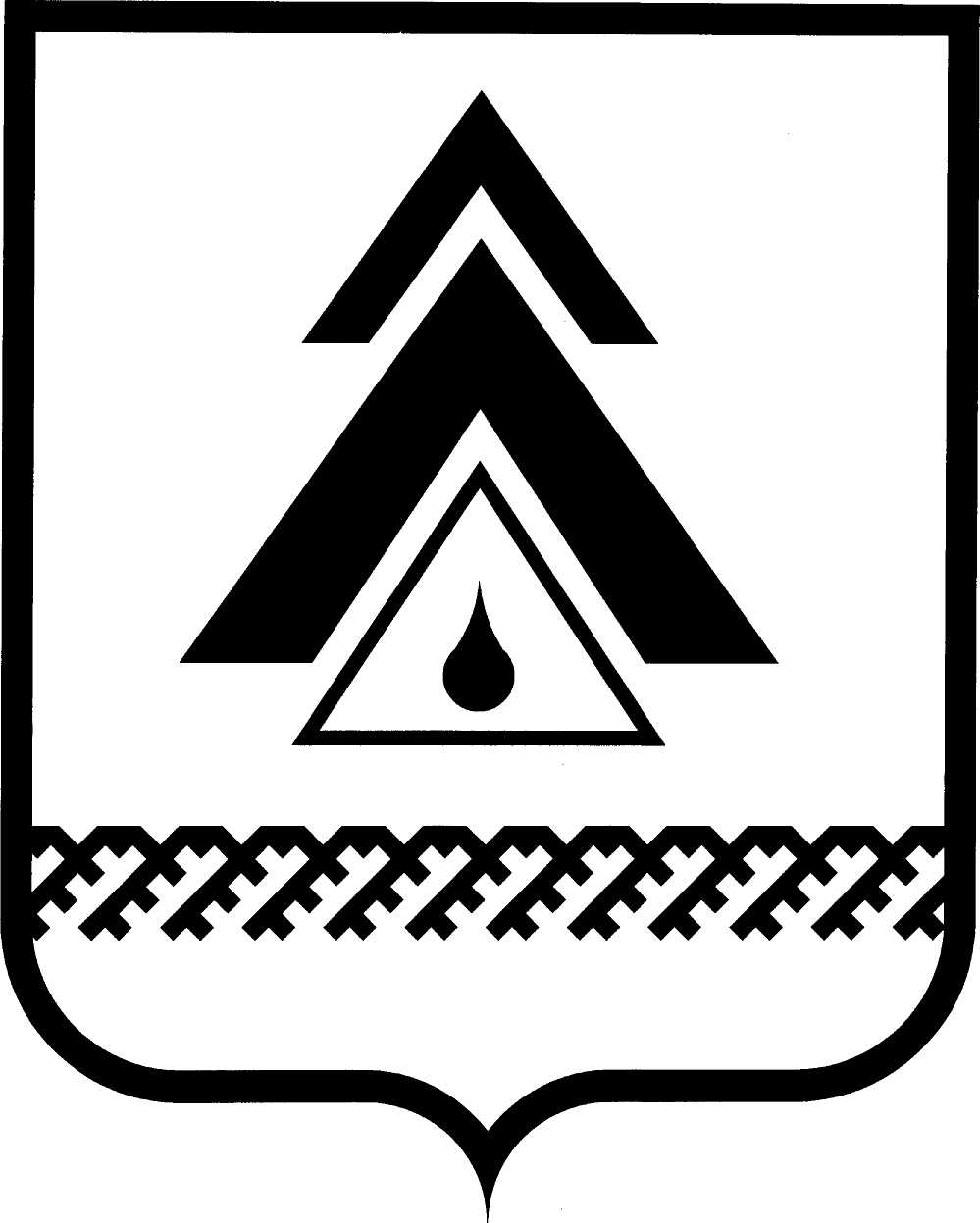 ДУМА НИЖНЕВАРТОВСКОГО РАЙОНАХанты-Мансийского автономного округа - ЮгрыРЕШЕНИЕО внесении изменений в приложения  1, 2, 3 к решению Думы района от 26.08.2011 № 80 «Об оплате труда, дополнительных гарантиях и компенсациях для лиц, замещающих должности муниципальной службы в муниципальном образовании Нижневартовский район»В соответствии с пунктом 4 статьи 86 Бюджетного кодекса Российской Федерации, руководствуясь Уставом района,Дума района РЕШИЛА:1. Внести изменения в приложение 1 к решению Думы района от 26.08.2011 № 80 «Об оплате труда, дополнительных гарантиях и компенсациях для лиц, замещающих должности муниципальной службы в муниципальном образовании Нижневартовский район»:1.1. Пункты 12.3, 12.4 раздела XII изложить в следующей редакции:«12.3. Размер ежемесячной (персональной) выплаты за сложность, напряженность и высокие достижения в работе главе администрации района устанавливается в размере 8,0 должностного оклада.12.4. Размер ежемесячной (персональной) выплаты за сложность, напряженность и высокие достижения в работе лицам, замещающим должности муниципальной службы, устанавливается:1) по высшим должностям муниципальной службы, учреждаемым для выполнения функции «руководитель», - в размере от 3,0 до 6,0 должностного оклада;2) по главным должностям муниципальной службы, учреждаемым для выполнения функции «руководитель», «помощник (советник)», «специалист», - в размере от 2,6 до 3,0 должностного оклада;3) по ведущим должностям муниципальной службы, учреждаемым для выполнения функции «руководитель», «специалист», «обеспечивающий специалист», - в размере от 2,5 до 3,0 должностного оклада;4) по старшим должностям муниципальной службы, учреждаемым для выполнения функции «специалист», «обеспечивающий специалист», - в размере от 2,4 до 2,7 должностного оклада;5) по младшим должностям муниципальной службы, учреждаемым для выполнения функции «обеспечивающий специалист», - в размере от 2,0 до 2,3 должностного оклада.».2. Внести изменения в приложение 2 к решению Думы района от 26.08.2011 № 80 «Об оплате труда, дополнительных гарантиях и компенсациях для лиц, замещающих должности муниципальной службы в муниципальном образовании Нижневартовский район»:2.1. Подпункт 4.4.3 пункта 4.4 раздела IV:2.1.1. Дополнить шестым абзацем следующего содержания:«при прекращении трудового договора в связи с истечением срока его действия, за исключением лиц, принятых на время исполнения обязанностей отсутствующего работника, за которым в соответствии с трудовым законодательством и трудовым договором сохраняется место работы;».2.1.2. Абзацы с шестого по восьмой считать седьмым - девятым абзацами соответственно.3. Внести изменения в приложение 3 к решению Думы района от 26.08.2011 № 80 «Об оплате труда, дополнительных гарантиях и компенсациях для лиц, замещающих должности муниципальной службы в муниципальном образовании Нижневартовский район», изложив подпункт 2.1.2 пункта 2.1 раздела II в следующей редакции:«2.1.2. Пособия при уходе на пенсию в соответствии с Федеральным законом «О трудовых пенсиях в Российской Федерации» при стаже муниципальной службы не менее 10 лет:в размере одного месячного фонда оплаты труда, в случае если отсутствуют государственные награды и награды Ханты-Мансийского автономного округа-Югры, полученные за период работы в органах местного самоуправления Нижневартовского района, в размере трех месячных фондов оплаты труда, при наличии государственных наград и наград Ханты-Мансийского автономного округа-Югры, полученных за период работы в органах местного самоуправления Нижневартовского района.».4. Настоящее решение вступает в силу после его официального опубликования и распространяется на правоотношения, возникшие с 01 декабря 2014 года.5. Контроль за выполнением решения возложить на постоянную комиссию по бюджету, налогам, финансам и социально-экономическим вопросам Думы района (Н.А. Шляхтина).Глава района									  А.П. Пащенко от 18.12.2014г. Нижневартовск                                                             № 608         